Menu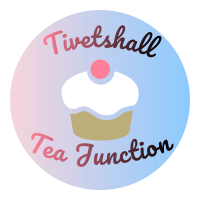 Drinks: Pot of Tea £1.50 Americano £1.20Latte / Cappuccino £1.50Hot Chocolate £1.50Luxury Hot Chocolate £1.80 (with squirty cream & marshmallows)Cans £1.00Fruit Juice Carton £0.40 (Decaf coffee or tea, non-dairy milks and syrups available)(Decaf coffee or tea, non-dairy milk and syrups available)Cakes & Bakes:Sausage Roll £1.00Cheese Scone with butter & chutney £1.20Fruit Scone with butter & jam £1.20Coffee & Walnut Sponge Slice £1.50Victoria Sponge Slice £1.50Death By Chocolate Sponge Slice £1.50Millionaire Shortbread £0.80Lemon Drizzle Traybake £0.80Fruity Flapjack £0.80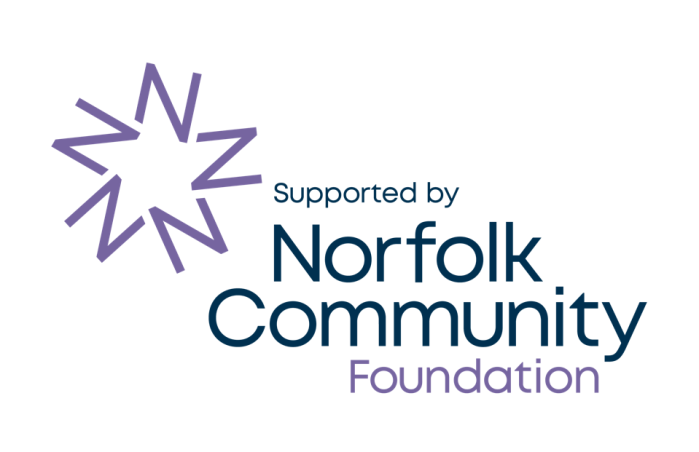 Rocky Road £0.80Giant Vanilla Cookie £0.50